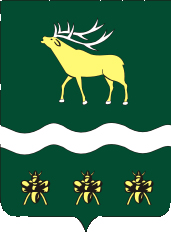 АДМИНИСТРАЦИЯЯКОВЛЕВСКОГО МУНИЦИПАЛЬНОГО РАЙОНА ПРИМОРСКОГО КРАЯПОСТАНОВЛЕНИЕ Об утверждении порядка ведения реестра мест (площадок) накопления твердых коммунальных отходов на территории Яковлевского муниципального района В соответствии с Федеральным законом от 24.06.1998г. № 89-ФЗ "Об отходах производства и потребления", руководствуясь Уставом Яковлевского муниципального района, Администрация Яковлевского муниципального района ПОСТАНОВЛЯЕТ:1. Утвердить Порядок ведения реестра мест (площадок) накопления твердых коммунальных отходов на территории Яковлевского муниципального района (прилагается).2. Утвердить форму реестра мест (площадок) накопления твердых коммунальных отходов на территории Яковлевского муниципального района (прилагается).3. Руководителю аппарата Администрации Яковлевского района обеспечить опубликование настоящего постановления в газете «Сельский труженик» и размещение на официальном сайте Яковлевского муниципального района в сети «Интернет».4. Контроль за исполнением настоящего постановления возложить на первого заместителя Администрации Яковлевского муниципального района. 5. Настоящее постановление вступает в силу с 01.01.2019 года.Глава района – глава Администрации Яковлевского муниципального  района                                                    Н.В. ВязовикУТВЕРЖДЕНпостановлением  АдминистрацииЯковлевского  муниципального района от __06.11.2018__ № _603__           Порядок ведения реестра мест (площадок) накопления твердых коммунальных отходов на территории Яковлевского муниципального района1. Реестр мест (площадок) накопления твердых коммунальных отходов (далее - реестр) представляет собой базу данных о местах (площадках) накопления твердых коммунальных отходов.2. Реестр ведется на бумажном носителе и в электронном виде администрацией Яковлевского муниципального района в лице отдела жизнеобеспечения. Сведения в реестр вносятся в течение 5 рабочих дней со дня принятия решения о внесении в него сведений о создании места (площадки) накопления твердых коммунальных отходов.3. В течение 10 рабочих дней со дня внесения в реестр сведений о создании места (площадки) накопления твердых коммунальных отходов такие сведения размещаются на официальном сайте Администрации Яковлевского муниципального района в информационно-телекоммуникационной сети "Интернет" с соблюдением требований законодательства Российской Федерации о персональных данных. Указанные сведения должны быть доступны для ознакомления неограниченному кругу лиц без взимания платы.4. Реестр ведется на государственном языке Российской Федерации.5. В соответствии с пунктом 5 статьи 13_4 Федерального закона "Об отходах производства и потребления" реестр включает в себя следующие разделы:данные о нахождении мест (площадок) накопления твердых коммунальных отходов;данные о технических характеристиках мест (площадок) накопления твердых коммунальных отходов;данные о собственниках мест (площадок) накопления твердых коммунальных отходов;данные об источниках образования твердых коммунальных отходов, которые складируются в местах (на площадках) накопления твердых коммунальных отходов.6. Раздел "Данные о нахождении мест (площадок) накопления твердых коммунальных отходов" содержит сведения об адресе и (или) географических координатах мест (площадок) накопления твердых коммунальных отходов, а также схему размещения мест (площадок) накопления твердых коммунальных отходов.Схема размещения мест (площадок) накопления твердых коммунальных отходов отражает данные о нахождении мест (площадок) накопления твердых коммунальных отходов на карте соответствующего муниципального образования масштаба 1:2000.7. Раздел "Данные о технических характеристиках мест (площадок) накопления твердых коммунальных отходов" содержит сведения об используемом покрытии, площади, количестве размещенных и планируемых к размещению контейнеров и бункеров с указанием их объема.Информация о размещенных и планируемых к размещению контейнерах и бункерах с указанием их объема формируется на основании информации, предоставляемой региональным оператором по обращению с твердыми коммунальными отходами, в зоне деятельности которого размещаются места (площадки) накопления твердых коммунальных отходов.Информация о планируемых к размещению контейнерах определяется уполномоченным органом с учетом предложений регионального оператора по обращению с твердыми коммунальными отходами, в зоне деятельности которого размещаются места (площадки) накопления твердых коммунальных отходов.8. Раздел "Данные о собственниках мест (площадок) накопления твердых коммунальных отходов" содержит сведения:для юридических лиц, в том числе органов государственной власти и местного самоуправления, - полное наименование и основной государственный регистрационный номер записи в Едином государственном реестре юридических лиц, фактический адрес;для индивидуальных предпринимателей - фамилия, имя, отчество, основной государственный регистрационный номер записи в Едином государственном реестре индивидуальных предпринимателей, адрес регистрации по месту жительства;для физических лиц - фамилия, имя, отчество, серия, номер и дата выдачи паспорта или иного документа, удостоверяющего личность в соответствии с законодательством Российской Федерации, адрес регистрации по месту жительства, контактные данные.9. Раздел "Данные об источниках образования твердых коммунальных отходов, которые складируются в местах (на площадках) накопления твердых коммунальных отходов" содержит сведения об одном или нескольких объектах капитального строительства, территории (части территории) поселения, при осуществлении деятельности на которых у физических и юридических лиц образуются твердые коммунальные отходы, складируемые в соответствующих местах (на площадках) накопления твердых коммунальных отходов.10. В случае если место (площадка) накопления твердых коммунальных отходов создано органом местного самоуправления, сведения о таком месте (площадке) накопления твердых коммунальных отходов подлежат включению в реестр в срок не позднее 3 рабочих дней со дня принятия решения о его создании.11. В случае если место (площадка) накопления твердых коммунальных отходов создано заявителем, он обязан обратиться в уполномоченный орган с заявкой о включении сведений о месте (площадке) накопления твердых коммунальных отходов в реестр не позднее 3 рабочих дней со дня начала его использования.12. Заявитель направляет в администрацию Яковлевского муниципального района заявку о включении сведений о месте (площадке) накопления твердых коммунальных отходов в реестр по установленной форме (прилагается).13. Рассмотрение заявки о включении сведений о месте (площадке) накопления твердых коммунальных отходов в реестр осуществляется администрацией Яковлевского муниципального района в течение 10 рабочих дней со дня ее получения.14. По результатам рассмотрения заявки о включении сведений о месте (площадке) накопления твердых коммунальных отходов в реестр администрация Яковлевского муниципального района принимает решение о включении сведений о месте (площадке) накопления твердых коммунальных отходов в реестр или об отказе во включении таких сведений в реестр.15. Решение об отказе во включении сведений о месте (площадке) накопления твердых коммунальных отходов в реестр принимается в следующих случаях:а) несоответствие заявки о включении сведений о месте (площадке) накопления твердых коммунальных отходов в реестр установленной форме;б) наличие в заявке о включении сведений о месте (площадке) накопления твердых коммунальных отходов в реестр недостоверной информации;в) отсутствие согласования Комиссии по определению мест размещения контейнерных площадок и отдельно стоящих контейнеров для временного хранения твердых коммунальных отходов на территории Яковлевского муниципального района создания места (площадки) накопления твердых коммунальных отходов.16. В решении об отказе во включении сведений о месте (площадке) накопления твердых коммунальных отходов в реестр в обязательном порядке указывается основание такого отказа.17. Администрация Яковлевского муниципального района уведомляет заявителя о принятом решении в течение 3 рабочих дней со дня его принятия.18. После устранения основания отказа, но не позднее 30 дней со дня получения решения об отказе во включении сведений о месте (площадке) накопления твердых коммунальных отходов в реестр заявитель вправе повторно обратиться в администрацию Яковлевского муниципального района  с заявкой о включении сведений о месте (площадке) накопления твердых коммунальных отходов в реестр. Поступившая заявка повторно рассматривается в порядке и сроки, установленными настоящим Порядком.19. Заявитель обязан сообщать в администрацию Яковлевского муниципального района о любых изменениях сведений, содержащихся в реестре, в срок не позднее 5 рабочих дней со дня наступления таких изменений путем направления соответствующего извещения на бумажном носителе.Приложение к Порядку ведения реестра мест (площадок) накопления твердых коммунальных отходов на территории Яковлевского муниципального района, утв. постановлением администрации Яковлевского муниципального районаот __________________  № ________формаГлаве администрации Яковлевского муниципального районаот __________________________________________________________________________________                                                                                                             (ф.и.о. заявителя)   __________________________________________________________________________________(должность, наименование организации (учреждения))__________________________________________________________________________________                                                                                                               (адрес, телефон)ЗАЯВКА на включение сведений о месте (площадке) накопления твердых коммунальных отходов в реестр мест (площадок) накопления твердых коммунальных отходов на территории Яковлевского муниципального районаПрошу включить в реестр мест (площадок) накопления твердых коммунальных отходов на территории Яковлевского муниципального района сведения о месте (площадке) накопления твердых коммунальных отходов по следующему адресу (ориентиру):___________________________________________________________________(указывается адрес расположения площадки или ориентир)_____________________                                                        __________________              (должность, Ф.И.О.)                                       (дата)                                                     (роспись)от06.11.2018с. Яковлевка   №   603                